Муниципальное бюджетное дошкольное образовательное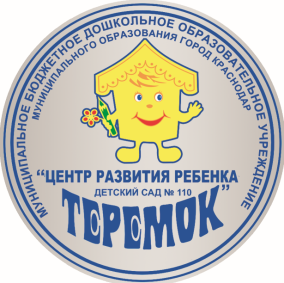 учреждение муниципального образования город Краснодар
«Центр развития ребёнка – детский сад №110 «Теремок»Развлечение:«День рождения Краснодара»Муз.руководитель: Белан Э.Н.Дата: 25.09.2020г.Краснодар 2020гХод праздника:Звучит кубанская народная зажигательная музыка, две Казачки выходят в центр зала, весело пританцовывают, обращаются к зрителям.      1.Казачка: Средь донских степных полейИ кубанских ковылей,Где Кубань и Дон текутКазаки давно живут.      2.Казачка: Независимый, свободныйРод казачий очень гордый.И недаром на РусиВсем знакомы казаки.      Вместе: И сегодня наши ребятаВсем покажут, кто такие казачата!Звучит фонограмма, мальчики-казачата строевым шагом входят в зал, выполняют перестроение, встают по бокам зала. Девочки-казачки на носочках оббегают полкруга, проходят через центр зала, расходятся в разные стороны (одна – вправо, другая – влево) и встают полукругом в центре.           1.Ребенок: Ты был на Кубани?А ты побывай!Отличные люди,Прославленный край!Веселые песни летят в поднебесье,Открытая высь, глубина.И нету красивее края в России,      Все дети: Чем наша родная Кубань!      2.Ребенок: Хороши кубанские просторы,Плодородна щедрая земля,Нивы необъятные, как море,      Все дети: Край казачий – родина моя!      3.Ребенок: Счастливый день для казачатСобрались как на парад!Обойди весь белый свет –Лучше края в мире нет!И растут в нем,Как цветочки,Казаков сыны и дочки!      4.Ребенок: Отчий край!Вишневые рассветы,Дух морей и неба синева.Для тебя кубанские поэтыСочинили лучшие слова!      5.Ребенок: Нет красивей родины на свете!Люди здесь прекрасные живут.И об этом вам расскажут дети –Спляшут, поиграют и споют!      Общий танецИгра: «Кто быстрее соберётся» Дети танцуют под музыку с платочками, как только музыка остановилась, дети должны собраться по цвету своего платка.      1.Казачка: Уважаемые гости, дорогие ребята! День рождения есть у каждого на свете. Есть он и у нашего любимого города, отмечаем мы его в сентябре месяце. В этом году Краснодару исполнилось 227! Несмотря на свой возраст, наш город всегда остается красивым, цветущим, плодородным, молодым! И мы все его очень любим за это! Правда, ребята? /ответы детей/. Замечательно! Любите, берегите, Краснодар! Преумножайте его богатства, украшайте своим трудом и талантами.      1.Ребёнок: Краснодар любимый лучезарный
Наделённый редкой красотой
Сказочной, волнующей, шикарной.
Город с нежной, трепетной душой.
      2.Ребёнок: Дышится в нём тихо и спокойно.
Воздух чист и небывало свеж.
Град казачий, он живёт достойно,
Возрождая тысячи надежд.
      3.Ребёнок: Радует своим гостеприимством,
Как приветлив добрый его взгляд.
Каждая аллея красок буйством
Дарит светлой радости заряд.
      4.Ребёнок: Всюду парки, детские площадки.
Словно сказка поселилась здесь.
И звучит волшебный голос сладкий:
Счастье в этой жизни точно есть!
      5.Ребёнок: Краснодар мой самый светлоликий,
Славься всюду красотой своей.
Град казачьей вольницы. Великий
Общий дом, живущих в нём людей.      2.Казачка: Наш город уникален и многонационален. А еще он считается казачьим, потому, что издревле здесь проживали казаки – люди вольные, смелые, свободолюбивые. За то, что они были верны своей Родине, отважно охраняли границы Российской земли, царица Екатерина подарила казакам кубанские земли. И с тех пор эту чудесную землю казаки считают своей Родиной.       Ребёнок: Даль степей сквозная, гор размах орлиный –Сторона родная. Край наш тополиный!Ты весной чудесен, цветами щедр, как в сказке,Край хлебов и песен – край наш Краснодарский!Звучит Гимн Кубанских казаков «Ты Кубань, ты наша Родина» Звучит фонограмма музыки «Казачья полька», на плоскостных конях выезжают трое казачат, объезжают зал, встают в центре      Казачата вместе: Здравствуйте, гости дорогие!И постарше, и молодые!Поздравляем всех с Днем рождения Краснодара!      1.Казак: Звени, ты песня звонкая,Звени, не умолкай!Про наше детство светлое,Про наш кубанский край!      2.Казак: Не Кубани так идет,Что талантлив весь народ.Сам себе и чтец, и жнец,И на дудочке игрец.      3.Казак: Есть таланты на Кубани,Говорю уверенно!Коли дети так поют,Знать, не все потеряно!Песня: «В Краснодаре»      1.Ведущий: Ай, да казачата, славные ребята! Молодцы и девицы все прямо на подбор! Хороша повадка, хороша посадка. А играть вы любите? Вот мы сейчас и проверим вашу ловкость. На Кубани всегда очень любили играть в народные игры. Быстро за руки берись, в круг веселый становись! Наша игра называется Игра-эстафета «Удалые казаки» Дети делятся на 2 команды. У каждой - «конь», папаха, сабля. Впереди каждой команды стоит девочка с саблей, на которой надета папаха. Игрок команды должен своей саблей снять у стоящей девочки папаху и передать ее следующему игроку в своей команде. Тот – должен доскакать к девочке и опять надеть папаху на её саблю и т. д. Чья команда сделает это быстрее и не уронить папаху на землю, та и выигрывает. После игры дети садятся на местаВ центр зала выбегают двое детей      Девочка: Станем, девицы, рядком,Да частушки пропоем!      Мальчик: Да и мы, пожалуй, встанем,От подружек не отстанем! Частушки с музыкальными инструментами      Все вместе: Мы частушек много знаем:И хороших, и плохих.Хорошо тому послушать,Кто не знает, никаких!Дети, которые не поют, играют на инструментах.      1. Родились мы на КубаниВ благодатном крае.Лучше мы земли не знаем,Чем Кубань родная!      2. Мы Кубанские ребята,Знаем с кем знакомиться,У кого картошки сколько,И корова доится!      3. Ходит милый по деревне.Ходит, улыбается.Оказалось, зубы вставил –Рот не закрывается!      4. Мы с веселой песней дружимПо-кубански говорим.Хорошо живем, не тужим,Со сметаной хлеб едим!      5. Раньше были русы косыУ моей у милочки,А теперь по новой моде –Стриженый затылочек!      6. Мы кубанские девчушкиДаже очень хороши.Развеселые частушкиЗдесь пропели от души!      Все: Вы похлопайте все намМы ведь так старались,Мы свою Кубань роднуюБудем всюду славить!Кланяются, садятся на места      Ведущий: Вот какие молодцы наши ребята! Умеют и любят петь! Да и плясать они тоже умеют и любят! Правда, ребята? На Кубани всегда любили плясать. Ведь веселая гармонь, разжигает в нас огонь!Казачий танец      Ведущий: С праздником вас, дошколята! И примите этот вкусный каравай из нового урожая любимого нашего Краснодарского края!1.Казачка: Средь донских степных полейИ кубанских ковылей,Где Кубань и Дон текутКазаки давно живут.Вместе: И сегодня наши ребятаВсем покажут, кто такие казачата!1.Казачка: Уважаемые гости, дорогие ребята! День рождения есть у каждого на свете. Есть он и у нашего любимого города, отмечаем мы его в сентябре месяце. В этом году Краснодару исполнилось 227! Несмотря на свой возраст, наш город всегда остается красивым, цветущим, плодородным, молодым! И мы все его очень любим за это! Правда, ребята? /ответы детей/. Замечательно! Любите, берегите, Краснодар! Преумножайте его богатства, украшайте своим трудом и талантами.      2.Казачка: Независимый, свободныйРод казачий очень гордый.И недаром на РусиВсем знакомы казаки.      Вместе: И сегодня наши ребятаВсем покажут, кто такие казачата!2.Казачка: Наш город уникален и многонационален. А еще он считается казачьим, потому, что издревле здесь проживали казаки – люди вольные, смелые, свободолюбивые. За то, что они были верны своей Родине, отважно охраняли границы Российской земли, царица Екатерина подарила казакам кубанские земли. И с тех пор эту чудесную землю казаки считают своей Родиной. 1.Ребенок: Ты был на Кубани?А ты побывай!Отличные люди,Прославленный край!Веселые песни летят в поднебесье,Открытая высь, глубина.И нету красивее края в России,      Все дети: Чем наша родная Кубань!      2.Ребенок: Хороши кубанские просторы,Плодородна щедрая земля,Нивы необъятные, как море,      Все дети: Край казачий – родина моя!      3.Ребенок: Счастливый день для казачатСобрались как на парад!Обойди весь белый свет –Лучше края в мире нет!И растут в нем,Как цветочки,Казаков сыны и дочки!      4.Ребенок: Отчий край!Вишневые рассветы,Дух морей и неба синева.Для тебя кубанские поэтыСочинили лучшие слова!      5.Ребенок: Нет красивей родины на свете!Люди здесь прекрасные живут.И об этом вам расскажут дети –Спляшут, поиграют и споют!      1.Ребёнок: Краснодар любимый лучезарный
Наделённый редкой красотой
Сказочной, волнующей, шикарной.
Город с нежной, трепетной душой.
      2.Ребёнок: Дышится в нём тихо и спокойно.
Воздух чист и небывало свеж.
Град казачий, он живёт достойно,
Возрождая тысячи надежд.
      3.Ребёнок: Радует своим гостеприимством,
Как приветлив добрый его взгляд.
Каждая аллея красок буйством
Дарит светлой радости заряд.
      4.Ребёнок: Всюду парки, детские площадки.
Словно сказка поселилась здесь.
И звучит волшебный голос сладкий:
Счастье в этой жизни точно есть!
      5.Ребёнок: Краснодар мой самый светлоликий,
Славься всюду красотой своей.
Град казачьей вольницы. Великий
Общий дом, живущих в нём людей.            Ребёнок: Даль степей сквозная, гор размах орлиный –Сторона родная. Край наш тополиный!Ты весной чудесен, цветами щедр, как в сказке,Край хлебов и песен – край наш Краснодарский!Казачата вместе: Здравствуйте, гости дорогие!И постарше, и молодые!Поздравляем всех с Днем рождения Краснодара!1.Казак: Звени, ты песня звонкая,Звени, не умолкай!Про наше детство светлое,Про наш кубанский край!Казачата вместе: Здравствуйте, гости дорогие!И постарше, и молодые!Поздравляем всех с Днем рождения Краснодара!2.Казак: Не Кубани так идет,Что талантлив весь народ.Сам себе и чтец, и жнец,И на дудочке игрец.Казачата вместе: Здравствуйте, гости дорогие!И постарше, и молодые!Поздравляем всех с Днем рождения Краснодара! 3.Казак: Есть таланты на Кубани,Говорю уверенно!Коли дети так поют,Знать, не все потеряно!Все вместе: Мы частушек много знаем:И хороших, и плохих.Хорошо тому послушать,Кто не знает, никаких!      1. Родились мы на КубаниВ благодатном крае.Лучше мы земли не знаем,Чем Кубань родная!Все: Вы похлопайте все намМы ведь так старались,Мы свою Кубань роднуюБудем всюду славить!Все вместе: Мы частушек много знаем:И хороших, и плохих.Хорошо тому послушать,Кто не знает, никаких! 2. Мы Кубанские ребята,Знаем с кем знакомиться,У кого картошки сколько,И корова доится!Все: Вы похлопайте все намМы ведь так старались,Мы свою Кубань роднуюБудем всюду славить!Все вместе: Мы частушек много знаем:И хороших, и плохих.Хорошо тому послушать,Кто не знает, никаких!      3. Ходит милый по деревне.Ходит, улыбается.Оказалось, зубы вставил –Рот не закрывается!Все: Вы похлопайте все намМы ведь так старались,Мы свою Кубань роднуюБудем всюду славить!Все вместе: Мы частушек много знаем:И хороших, и плохих.Хорошо тому послушать,Кто не знает, никаких!      4. Мы с веселой песней дружимПо-кубански говорим.Хорошо живем, не тужим,Со сметаной хлеб едим!Все: Вы похлопайте все намМы ведь так старались,Мы свою Кубань роднуюБудем всюду славить!Все вместе: Мы частушек много знаем:И хороших, и плохих.Хорошо тому послушать,Кто не знает, никаких!      5. Раньше были русы косыУ моей у милочки,А теперь по новой моде –Стриженый затылочек!Все: Вы похлопайте все намМы ведь так старались,Мы свою Кубань роднуюБудем всюду славить!Все вместе: Мы частушек много знаем:И хороших, и плохих.Хорошо тому послушать,Кто не знает, никаких!      6. Мы кубанские девчушкиДаже очень хороши.Развеселые частушкиЗдесь пропели от души!      Все: Вы похлопайте все намМы ведь так старались,Мы свою Кубань роднуюБудем всюду славить!